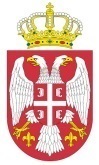 ОПШТИНА ОСЕЧИНАЈавна расправа о нацрту  Одлуке о буџету општине Осечина за 2023. годинуУПИТНИК ЗА ГРАЂАНЕ/ЈАВНОСТ Упитник који је пред Вама намењен је прикупљању коментара, предлога  и сугестија грађана на Нацрт одлуке о буџету за 2023. годину наше општине, а посредно и бољем информисању и укључивању суграђана у процес буџетирања. Општи део упитникаКоји су по Вашем мишљењу најефикаснији начини за укључивање грађана у буџетски процес. Молимо заокружите један или више одговора или допишите сами.•	Јавне расправе•	Отворени коментари на сајту општине•	Анкете/упитници•	Нема ефикасних начина•	Други начин  Шта би по вашем мишљењу требало да буде буџетски приоритет општине Осечина за 2023.годину. Молимо заокружите један или више одговора или допишите сами.•	Запошљавање•	Капитална улагања•	Социјална давања•	Одбрана од поплава•	Развој туризма•	Развој спорта•	Друго Нацртом одлуке о буџету планирани су следећи најважнији капитални пројекти, молимо Вас да у табели испод обележите са х пројекте чију реализацију подржавате. Уколико сматрате да постоји капитални пројекат који би био од посебне важности за нашу општину, молимо Вас да га наведете.4. Да ли сматрате да је расподела јавних средстава по буџетским програмима адекватна? Уколико сматрате да неки од буџетских програма треба да буде заступљенији од других, молимо Вас да га наведете и образложите своје мишљење. Због лакшег сагледавања одговора на ово питање у табели испод наведени су буџетски програми као и планирани износи средстава за 2023. годину: Посебан део упитника Молимо Вас да заокружите одговор који сматрате адекватним. Порез на имовину износи за један стан од 61 м2  на годишњем нивоу у првој зони око  2.800 динара, по Вашем мишљењу да ли је то:МалоУ редуМногоУколико је Ваш одговор Мало или Много, молимо Вас да образложите и наведете износ који сматрате адекватним. Порез на имовину износи за једну породичну кућу  од 120 м2  на годишњем нивоу у другој зони око 2.604 динара, по Вашем мишљењу да ли је то:МалоУ редуМногоУколико је Ваш одговор Мало или Много, молимо Вас да образложите и наведете износ који сматрате адекватним. Износ накнаде за истицање фирме на пословном простору (фирмарина), за локал у првој зони  на годишњем нивоу износи 23.500 динара, по Вашем мишљењу да ли је то:МалоУ редуМногоУколико је Ваш одговор Мало или Много, молимо Вас да образложите и наведете износ који сматрате адекватним. За капиталне инвестиције (објекти, опрема, земљиште) у Нацрту Одлуке о  буџету општине Осечина за 2023. годину је планиран  износ од 55.779.500 динара. Да ли сматрате да наведени износ треба: Повећати Задржати на истом нивоуСмањитиУколико је Ваш одговор Повећати или Смањити, молимо Вас да образложите. У нацрту Одлуке о  буџету општине Осечина за 2023. годину су планирана средства за изградњу и одржавање путева и улица у укупном износу од 35.800.000 динара. Да ли сматрате да наведени износ треба:ПовећатиЗадржати на истом нивоуСмањитиУколико је Ваш одговор Повећати или Смањити, молимо Вас да образложите. У нацрту Одлуке о  буџету општине Осечина за 2023. годину су планирана средства за одржавање канализационе мреже у укупном износу од 1.400.000 динара. Да ли сматрате да наведени износ треба:ПовећатиЗадржати на истом нивоуСмањитиУколико је Ваш одговор Повећати или Смањити, молимо Вас да образложите. За услуге  одржавања зелених површина  у 2023. години планирано је 800.000 динара. Да ли сматрате да наведени износ треба:  ПовећатиЗадржати на истом нивоуСмањитиУколико је Ваш одговор Повећати или Смањити, молимо Вас да образложите. У нацрту Одлуке о  буџету општине Осечина за 2023. годину су планирана средства за туристичке манифестације  у укупном износу од 8.833.500 динара. Да ли сматрате да наведени износ треба:  ПовећатиЗадржати на истом нивоуСмањитиУколико је Ваш одговор Повећати или Смањити, молимо Вас да образложите. У нацрту Одлуке о  буџету општине Осечина за 2023. годину су планирана средства за спортске клубове и спортска удружења  у укупном износу од 9.500.000 динара. Да ли сматрате да наведени износ треба:  ПовећатиЗадржати на истом нивоуСмањитиУколико је Ваш одговор Повећати или Смањити, молимо Вас да образложите. У нацрту Одлуке о  буџету општине Осечина за 2023. годину су планирана средства за здравство у укупном износу од 8.550.000 динара. Да ли сматрате да наведени износ треба:  ПовећатиЗадржати на истом нивоуСмањитиУколико је Ваш одговор Повећати или Смањити, молимо Вас да образложите. У нацрту Одлуке о  буџету општине Осечина за 2023. годину су планирана средства за образовање (основно и средње) у укупном износу од 46.825.000,00 динара. Да ли сматрате да наведени износ треба:  ПовећатиЗадржати на истом нивоуСмањитиУколико је Ваш одговор Повећати или Смањити, молимо Вас да образложите. У нацрту Одлуке о  буџету општине Осечина за 2023. годину су планирана средства за социјалну заштиту  у укупном износу од 19.830.000 динара. Да ли сматрате да наведени износ треба:  ПовећатиЗадржати на истом нивоуСмањитиУколико је Ваш одговор Повећати или Смањити, молимо Вас да образложите. ПОЗИВАМО ВАС ДА НАВЕДЕТЕ БИЛО КОЈА ДОДАТНА ЗАПАЖАЊА И СУГЕСТИЈЕ О НАЦРТУ БУЏЕТА КОЈЕ НИСТЕ МОГЛИ ДА ИСКАЖЕТЕ КРОЗ ПРЕТХОДНЕ СТАВКЕ У ОВОМ УПИТНИКУ, А СМАТРАТЕ ДА СУ РЕЛЕВАНТНИ ЗА ПРОЦЕС ПРИПРЕМЕ БУЏЕТА ЗА НАРЕДНУ ГОДИНУ ИЛИ ЗА УНАПРЕЂЕЊЕ КОНСУЛТОВАЊА ЈАВНОСТИ У БУДУЋИМ БУЏЕТСКИМ ЦИКЛУСИМА: Хвала Вам времену уложеном да попуните упитник као и на учешћу јавној расправи о нацрту одлуке о буџету за 2023. годину.ОписИзнос планираних средстава у динарима    Износ планираних средстава у динарима    Износ планираних средстава у динарима    Обележите са x пројекат који подржаватеОпис2023.2024.2025.Обележите са x пројекат који подржавате2345Обележите са x пројекат који подржаватеИзградња котларнице за стамбено-пословне објектеГодина почетка финансирања: 2022.Година завршетка финансирања: 2023.Укупна вредност пројекта:  31.811.195,50Извори финанисрања: Приход из буџета за 2023: 6.000.000,00Неутрошена средства трансфера од других нивоа власти у 2023: 18.000.000,0024.000.000,000,000,00Пројекат рециклажног дворишта Година почетка финансирања: 2023.Година завршетка финансирања: 2023.Укупна вредност пројекта: 1.200.000,00Извори финанисрања: Приход из буџета: 1.060.000,00Нераспоређени вишак прихода из ранијих година:140.000,001.200.000,000,000,00Набавка брзинског дисплеја:Година почетка финансирања: 2023Година завршетка финансирања: 2023.Укупна вредност пројекта:  300.00,00Извори финанисрања: Приход из буџета: 300.000,00300.000,000,000,00Набавка сигурносних камера:Година почетка финансирања: 2023Година завршетка финансирања: 2025Укупна вредност пројекта: 45.015.174,11Извори финансирања:Приходе из буџета: 1.000.000,00Нераспоређени вишак прихода из ранијих година:7.000.000,008.000.000,0020.000.000,0024.215.174,11Набавка радарског система Година почетка финансирања: 2023.Година завршетка финансирања: 2023.Укупна вредност пројекта:  1.150.000,00Извори финанисрања: Приход из буџета: 1.150.000,001.150.000,000,000,00Изградња тротоара у улици Др Цветка Томић у ПецкојГодина почетка финансирања: 2023.Година завршетка финансирања: 2023.Укупна вредност пројекта:  3.500.000,00Извори финанисрања: Приход из буџета: 3.500.000,003.500.000,000,000,00Набавка аутомобила по основу уговора о лизингу Година почетка финансирања: 2023.Година завршетка финансирања: 2023.Укупна вредност пројекта:  1.325.000,00Извори финанисрања: Приход из буџета: 1.325.000,001.325.000,000,000,00Пројекат За сигурно детињство УНОПС- ЕУРОПЛУС:Година почетка финансирања: 2022.Година завршетка финансирања: 2023.Укупна вредност пројекта:  10.854.500,00. Извори финанисрања: Нераспоређени вишак прихода из ранијих година:1.055.000,00Неутрошена средства донација из ранијих година:3.776.300,00Донације од међународних организација:0,0010.854.500,000,000,00Пројекат партерног уређења дворишта ПУ „ ЛАНЕ“ Година почетка финансирања: 2023.Година завршетка финансирања: 2023.Укупна вредност пројекта:  250.000,00Извори финанисрања: Приход из буџета: 250.000,00250.000,000,000,00Реконструкција и доградња СЦ „ ОСЕЧИНА“ Година почетка финансирања: 2023.Година завршетка финансирања: 2023.Укупна вредност пројекта:  8.600.000,00Извори финанисрања: Приход из буџета: 1.000.000,00Неутрошена средства трансфера од других нивоа власти у 2023: 2.000.000,003.000.000,000,000,00Реконструкција ОВЦ „ Браћа Недић“  Година почетка финансирања: 2023.Година завршетка финансирања: 2023.Укупна вредност пројекта:  2.200.000,00Извори финанисрања: Приход из буџета: 2.200.000,002.200.000,00Назив програмаСредства из Нацрта Одлуке о буџету за 2023. годину  (износ у динарима)Програм 1. Становање, урбанизам и просторно планирање2.300.000,00Програм 2. Комуналне делатности41.300.000,00Програм 3. Локални економски развој1.500.000,00Програм 4. Развој туризма14.691.500,00Програм 5. Пољопривреда и рурални развој11.900.000,00Програм 6. Заштита животне средине32.820.000,00Програм 7. Организација саобраћаја и саобраћајна инфраструктура 58.050.000,00Програм 8. Предшколско васпитање и образовање60.808.300,00Програм 9. Основно образовање и васпитање40.925.000,00Програм 10. Средње образовање и васпитање5.900.000,00Програм 11. Социјална и дечија заштита19.830.000,00Програм 12. Здравствена заштита8.550.000,00Програм 13. Развој културе и информисања21.038.000,00Програм 14. Развој спорта и омладине33.274.000,00Програм 15. Опште услуге локалне самоуправе 96.874.361,51Програм 16. Политички систем локалне самоуправе19.873.000,00Програм 17. Енергетска ефикасност  и обновљиви извори енергије5.210.000,00Ваш одговор: